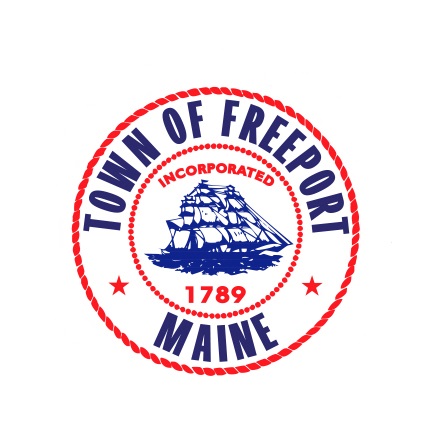 Earl Gibson										Facility & Mailing Address:Public Works Superintendent								Department of Public Works Office (207) 865-4461									7 Hunter Road Fax (207) 865-0244									Freeport, ME  04032APPLICATION FOR RIGHT-OF-WAY SIGNThe price for a post, sign, and bracket for the Right-of-Way sign will be a fee of $90.00. Installation will be an additional fee of $35.00. The total fee for the post, sign, bracket and installation will be $125.00. The applicant understands that he will pay for the sign before it is installed or ordered. After Public Works has completed installation of the sign, it is then the responsibility of the owner to maintain or replace the post, sign or bracket.Applicant must mark the entrance location with a stake, paint or ribbon.Please make checks payable to:Town of Public Works Department7 Hunter RoadFreeport, ME 04032We would like to purchase a sign for our Right-of-Way located at:_________________________________________________ Road.The correct spelling for our Right-of-Way sign is: (optional to add “PVT” at end of street name to designate a private road):______________________________________________________Contact person, address, and phone number:Name:											             Address:										Phone #:										Applicant Signature:				Freeport Public Works Representative:Date:						Date:					